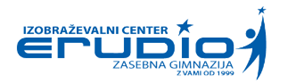 HIŠNI RED ERUDIO ZASEBNE GIMNAZIJE V ŠOLSKEM LETU 2020/ 2021V šolskem letu 2020/ 2021 se najprej držimo priporočil in smernic v razmerah, povezanih s covid-19.V šolo lahko vstopajo samo zdrave osebe po predhodni izpolnitvi Izjave.Dijaki naj si redno umivajo in razkužujejo roke.Upoštevati je potrebno higieno kašlja in kihanja.Pouk vseskozi poteka v matičnih učilnicah (izjema ŠVZ v telovadnici, izbirni predmeti, drugi TJ).Dijaki med odmori ne zapuščajo matičnih učilnic. Garderobe se uporabljajo, vendar se ob njih dijaki zadržujejo le, kolikor je nujno potrebno. Dijaki se v avlah in hodnikih ne zadržujejo.Priporočena je zadostna medosebna razdalja med dijaki, ki ne pripadajo matičnemu razredu.V učilnici, kjer so prisotni samo dijaki enega razreda, za dijake ni potrebna uporaba mask. Učitelji in drugi strokovni delavci v razredu uporabljajo maske, v primeru ko ni zagotovljena ustrezna razdalja (min 1,5m). V skupnih prostorih uporabljajo maske učitelji in preostale odrasle osebe ter dijaki.Pred vstopom v prostor, ki ga uporabljajo dijaki različnih oddelkov, je obvezno razkužiti roke.Odsvetovano je zbiranje v skupinah zunaj matične učilnice (svojega razreda).Uporaba WC-jev dijaki 2.a, 3.b in 4.a uporabljajo WC na koncu hodnika v 1. nadstropju, dijaki 1.a uporabljajo WC 2. nadstropje levo, dijaki 3.a in 4.b. uporabljajo WC 2. nadstropje desno konec hodnika.V šolski objekt naj vstopajo samo dijaki in zaposleni, ostali le z utemeljenim razlogom, po predhodni najavi.UPORABA ŠOLSKIH PROSTOROVDijaki ob prihodu v šolo obujejo copate, čevlje pa pospravijo v svoje garderobne omarice. Čevljev ne puščajo na hodnikih in drugih prostorih šole (v primeru kršenja tega pravila dežurni dijaki in profesorji čevlje odnesejo v zbornico in jih vrnejo v času malice ali po koncu pouka).Med odmori se dijaki zadržujejo v avlah in ne na hodnikih. Avle so namenjene klepetu, reševanju nalog, čakanju na prihodnjo šolsko uro, zato tudi tam skrbimo za mir. (V času priporočil in smernic v razmerah, povezanih s covid-19, ta del ne velja.)Mobiteli so med učno uro izklopljeni in pospravljeni.Razred se zapušča mirno in brez prerivanja ter kričanja.UREJENOST PROSTOROV IN OKOLICA ŠOLEDijaki so dolžni skrbeti za red in čistočo v učilnicah, telovadnici, laboratorijih, na hodnikih, v sanitarijah in v okolici šole ter v vseh ostalih skupnih prostorih.Učitelji po vsaki uri zaklenejo učilnice. (V času priporočil in smernic v razmerah, povezanih s covid-19, ta del ne velja.)Dijaki se med kratkimi odmori zadržujejo znotraj šolskega okoliša. Dežurna dijaka skrbita za red in čistočo na hodnikih in v avlah šole.Po zadnji učni uri oz. odhodu iz razreda razredna dežurna dijaka pobrišeta tablo, poravnata klopi in stole, zapreta okna in pobereta smeti. Dijaki poskrbijo, da je učilnica čista in prijetna, prav tako skrbijo za čistočo v okolici šole.V razredu ni dovoljeno puščati učnih gradiv, učbenikov in ostalih učnih pripomočkov. V računalniško učilnico in laboratorij je strogo prepovedano nositi hrano in pijačo. V učilnice in predavalnice je prepovedano nositi hrano in pijačo, izjema je le voda v steklenici oz. v plastenki.Nastalo škodo so dijaki dolžni takoj javiti razredniku oziroma v tajništvo. Škodo poravna krivec, posameznik oz. vsi dijaki oddelka, če se posameznik ne javi oz. ga šola ne odkrije. Škodo se poravna tako, da ERUDIO zasebna gimnazija izda račun povzročitelju škode oz. njegovemu zakonitemu zastopniku oz. mora krivec počistiti povzročeno umazanijo.Za okrasitev razreda poskrbijo dijaki skupaj z razrednikom (cvetje, likovni izdelki, novoletna okrasitev ipd.).3.             DEŽURSTVO DIJAKOV NA HODNIKIHV času priporočil in smernic v razmerah, povezanih s covid-19, bosta dežurala dva dijaka na stopnišču 1. nadstropja. Skrbela bosta, da v 1. in 2. nadstropje vstopajo samo dijaki in zaposleni, ostali le z utemeljenim razlogom, po predhodni najavi. Obiskovalce bosta pospremila do referatov. Hkrati bosta opravljala vse spodaj navedene naloge dežurnega dijakaZaradi zagotavljanja reda in miru v času pouka na hodnikih in v avlah izvajamo obvezno dežurstvo dijakov vsak dan od 8.30 do 14.00. Seznam dežurnih dijakov pripravijo razredniki. Naloge dežurnega dijaka:dijake opozarja na nepravilnosti,v zvezek, ki ga prevzame in po končanem dežurstvu tudi vrne v tajništvo šole, na dan dežurstva zapisuje vse nepravilnosti oz. kršitve hišnega reda,skrbi za čistočo,ne zapušča hodnika oz. avle (razen med glavnim odmorom za malico),še posebej je na dogajanje pozoren med odmori,med urami se uči in ureja zapiske,za posamezno uro si uredi zamenjavo, če ima na dan dežurstva napovedano ustno ali pisno ocenjevanje znanja ter o zamenjavi obvesti razrednika.Dežurajo lahko dijaki, ki so dnevno prisotni pri pouku (dijaki na predmetnih izpitih ne dežurajo).  Učiteljski zbor, ravnateljica ali razrednik lahko posameznemu dijaku tudi prepove dežuranje (slab učni uspeh, vedenjske težave ipd.). Če dežurni dijak ne opravlja svojih nalog, se mu izreče vzgojni ukrep.Za nadzor in vestno opravljanje nalog dežurnih dijakov skrbijo dežurni profesorji. 4.             OBUTEV IN OBVEZNA OPREMAV šolskih prostorih so obvezna obutev copati. Pri kemijskih in bioloških vajah je obvezno oblačilo halja. V telovadnici morajo dijaki nositi primerno in predvsem čisto obutev. Za copate in halje, ki jih dijaki po pouku ne odnesejo domov, šola ne odgovarja.5.            GARDEROBEErudio zasebna gimnazija ni odgovorna za predmete (obleke, obutev, učila, kolesa, motorna kolesa …), ki so last dijakov in jih le-ti izgubijo ali pozabijo v prostorih gimnazije. Dijaki so dolžni uporabljati garderobne omarice, jih zaklepati in so zanje tudi odgovorni. Za uporabo omarice plačajo kavcijo, ki jo vrnemo ob zaključku šolanja, če sta omarica in ključavnica nepoškodovani.6.             ORGANIZACIJA RAZREDA IN GIMNAZIJERazredna skupnost izvoli predsednika, ki skrbi za povezavo med učitelji in dijaki ter uradno predstavlja razredne interese; tajnika, ki vodi zapisnike in sezname dijakov; blagajnika, ki ureja finančne zadeve razreda. Vsak teden razrednik določi dva dežurna dijaka, ki skrbita za učne pripomočke, ugasneta luči in zapreta okna v razredu ob koncu pouka, brišeta tablo med poukom in po njem, uredita učilnico po pouku oz. ob odhodu iz razreda, vsako uro sporočata odsotnost dijakov in sporočita odsotnost učitelja v tajništvo šole. Dijaki se lahko organizirajo v dijaško skupnost. Le-ta deluje v skladu s svojimi pravili in se praviloma sestaja izven pouka. Skupnost sestavljajo predstavniki razredov.7.             TAJNIŠTVOTajništvo ima uradne ure vsak delovni dan od 8.00 do 11.00 (potrdila o vpisu ...).8.             PARKIRIŠČEParkirišče za dijake in starše je urejeno na uradnem šolskem parkirišču, prepovedano je parkirati pri vhodu.Hišni red velja za šolski prostor, ki obsega šolsko stavbo, šolsko dvorišče s parkiriščem in zelenico pred šolo.Skrbimo, da se vsi dobro počutimo v šolskem prostoru in okolici.Ljubljana, 31. 8. 2020ravnateljica Barbara Fortuna